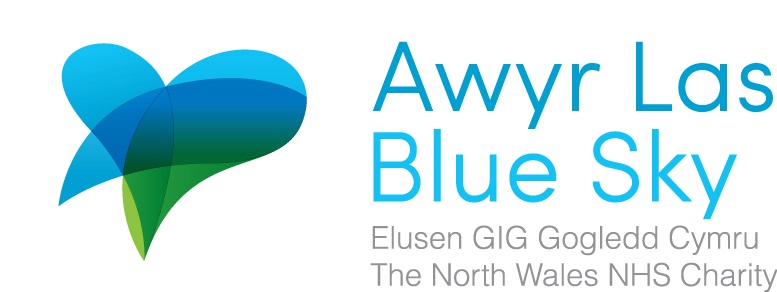 Silent Auction - Terms & ConditionsThank you for supporting your North Wales NHS Charity. These terms and conditions refer to entry of the Wrexham Maelor Children’s Ward Glitter Ball’s Silent Auction.By placing a bid on an item, each bidder agrees to these auction rules:In partnership with Awyr Las / Blue Sky, the North Wales NHS Charity, Registered Charity Number 1138976The online auction will run from 12.00 midday on 16th September 2019 to 12.00 midday on Thursday 26th September 2019. Winners will be notified after this time. The silent auction will continue on the evening of the Glitter Ball for all guests to have the opportunity to places bids until 9.00pmThe decision of the winners is that of the Children’s Ward Charity Committee and will be final. By placing a bid you are entering into an agreement to purchase the item at the offered price. The highest bid will be deemed to be the winner. In the extreme case of where an entry error has occurred, please contact us for the retraction of your bid. If this occurs we reserve the right to offer the item to the second highest bidder. All sales are final. There will be no exchanges or refunds. All items are “as is.” The Children’s Ward Charity Committee has attempted to describe the items correctly, but neither warrants nor represents and in no event shall be responsible for the correctness of descriptions, genuineness, or condition of the items.  All items have been donated kindly by the respective parties and as such any respective terms and conditions are applicable. Items have not been value appraised unless so noted. The amount you pay is normally tax deductible as a charitable contribution. Please consult your tax adviser to clarify amount of deduction. Payment for items purchased must be made in full to the Wrexham Maelor Children’s Ward Fund who accepts cash, card, bank transfer, text, JustGiving or cheque (subject to cleared funds). Following receipt of payments, all items can be claimed on the evening of the Children’s Ward Glitter Ball or collected from the Children’s Ward, Wrexham Maelor Hospital. All items will be sold only above the minimum asking bid and proceeds will go to the Wrexham Maelor Children’s Ward. The Children’s Ward Charity Committee reserves the right to add or withdraw items, without notice, to or from the auction. The Children’s Ward Charity Committee, their elected and appointed officials, members and employees, sponsors, and/or volunteers connected with the auction cannot hold any responsibility or liability from any risks or hazards related to the items won at the auction. Only maximum online bids received by email via Lesley.Jones141d74@wales.nhs.uk in increments of £10 will be deemed to be valid. Maximum of only the first 2 bids per person per item for the duration of the auction will be accepted.No bids can be taken, on behalf of, or for a person under the age of 16 years.The Children’s Ward Charity Committee accepts no responsibility for bids which are lost, damaged, illegible or from which the prize-winner cannot be identified, or for any technical failure or event which may cause the competition to be disrupted or corrupted.Failure to comply with any of these rules may result in the disqualification of the bid. The Children’s Unit Charity Committee reserves the right to disqualify any entry at their absolute discretion.